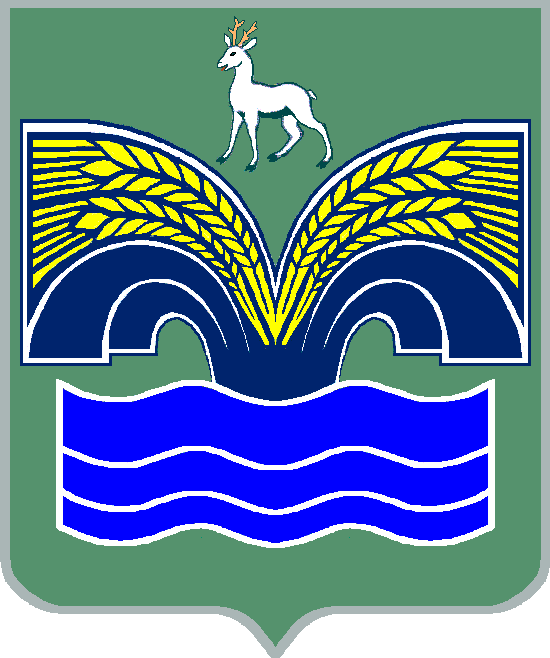 АДМИНИСТРАЦИЯСЕЛЬСКОГО ПОСЕЛЕНИЯ СТАРАЯ БИНАРАДКА
МУНИЦИПАЛЬНОГО  РАЙОНА КРАСНОЯРСКИЙСАМАРСКОЙ  ОБЛАСТИПОСТАНОВЛЕНИЕот 14.05.2018 г. № 20О внесении изменений в административный регламент  предоставления муниципальной услуги «Выдача разрешений на проведение земляных работ на территории сельского поселения Старая Бинарадка муниципального района Красноярский Самарской области»           В соответствии с Распоряжением Правительства Российской Федерации от 31.01.2017 г. № 147-р «Об утверждении целевых моделей упрощения процедур ведения бизнеса и повышения инвестиционной привлекательности субъектов Российской Федерации», утверждающим целевую модель "Подключение к системам теплоснабжения, подключение (технологическое присоединение) к централизованным системам водоснабжения и водоотведения" (далее - целевая модель), для достижения показателей целевой модели в соответствии с показателем 3.2.4 «Сокращенный срок предоставления ордера на проведение земляных работ», администрация сельского поселения Старая Бинарадка муниципального района Красноярский Самарской области ПОСТАНОВЛЯЕТ:Внести в постановление администрации сельского поселения Старая Бинарадка муниципального района Красноярский Самарской области № 14 от 08 апреля 2016 года «Об утверждении административного регламента  предоставления муниципальной услуги «Выдача разрешений на проведение земляных работ на территории сельского поселения Старая Бинарадка муниципального района Красноярский Самарской области» следующие изменения:1.1 в  пункте 2.4. слова  «не превышает 30 дней» заменить словами  «не превышает 28 дней».2. Опубликовать настоящее постановление в газете «Красноярский вестник» и разместить на официальном сайте администрации муниципального района Красноярский Самарской области в сети Интернет в разделе Поселения/Старая Бинарадка.3. Контроль исполнения настоящего постановления возложить на Главу администрации сельского поселения Старая Бинарадка – Худякова Олега Юрьевича.Глава сельского поселения Старая Бинарадка муниципального районаКрасноярский Самарской области                                               О.Ю. Худяков                       